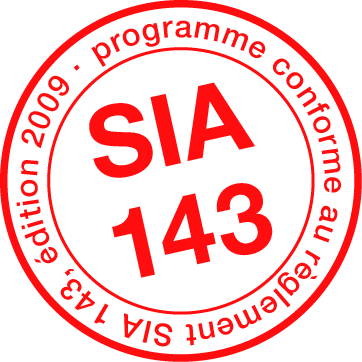 Type de procédureObjetCommune / CantonCahier des chargesILLUSTRATIONdateSommaire1	Introduction	12	Dispositions générales	22.1	Maitre d’ouvrage et mandant	22.2	Organisation et secrétariat de la procédure	22.3	Type de procédure : intitulé	32.4	Déroulement de la procédure	32.5	Questions / réponses	32.6	Publication (si concours ou MEP)	32.7	Langue	32.8	Intentions du maître de l’ouvrage quant à la suite de la procédure	32.9	Indemnités	42.10	Séance d’information et visite des lieux	42.11	Préqualification	42.12	Conditions de participation	62.13	Bases juridiques	72.14	Droit d’auteur	72.15	Litiges	73	Participants	84	Organe de jugement (jury, collège d’experts, spécialistes-conseils, éventuels groupes de consultation, participation, etc.)	94.1	Organe de jugement	94.2	Spécialistes-conseils sans droit de vote	104.3	Groupe … sans droit de vote	105	Calendrier	116	Situation initiale	126.1	Contexte général	126.2	Contexte particulier « sous-objet x »	126.3	Thématique particulière	126.4	Projets / expérimentations passés et récents	126.5	Projets connexes, voisins	127	Programme	137.1	Enjeu général	137.2	Ambitions	137.3	Enjeux particuliers	137.4	Objectifs de la procédure	138	Conditions-cadres	148.1	Périmètre(s) d’intervention	148.2	Protection du patrimoine	158.3	Arborisation / végétation / espaces verts	158.4	Qualité d’usage / de séjour	158.5	Mobilier	158.6	Eclairage	158.7	Aspects climatiques	168.8	Mobilités - Accessibilité	168.9	Stationnement	168.10	Personnes à mobilité réduite	178.11	Gestion des eaux de surfaces	178.12	Réseaux souterrains	178.13	Réseaux aériens	178.14	Constructions existantes	178.15	Environnement	178.16	Gestion et entretien	188.17	Coût de l’opération	189	Jugement (si AO ou concours)	199.1	Critères d’appréciation	199.2	Rapport du collège d’experts / du jury	199.3	Publication	2010	Contenu et forme du rendu	2110.1	Considérations générales	2110.2	Echéances	2110.3	Description des livrables	2111	Documentation fournie aux participants	2211.1	Documents généraux	2211.2	Mobilité	2211.3	Patrimoine	2211.4	Aménagement	2211.5	Administration	2212	Approbation	2312.1	Approbation par le jury ou collège d’experts	2312.2	Approbation par la SIA	23IntroductionDescription du contexte et des enjeux de la procédure.Dispositions généralesMaitre d’ouvrage et mandantNom et adresseOrganisation et secrétariat de la procédureL’organisation technique de la procédure est assurée par compléter, soutenu dans cette tâche par compléter (si bureau AMO). Adresse de correspondance et secrétariat :Adresse postaleAdresse e-mailTéléphoneHeures d’ouverture Bureau d’assistance au maître d’ouvrage :Adresse postaleAdresse e-mailTéléphoneType de procédure : intituléLa présente procédure concerne type de procédure selon le règlement SIA compléter (édition compléter). Concrètement, la procédure se présente comme suit : Description sommaire en quelques lignes.Déroulement de la procédureDescription sommaire des différentes étapes de la procédure. Description des éventuelles processus participatifs parties intégrantes de la procédure.Questions / réponses A qui les adresser, dans quel délai.Qui répondra, dans quel délai, par quel biais.Publication (si concours ou MEP)Quoi, quand.LangueLa langue officielle pour toute la durée de la procédure et de l’exécution du mandat est compléter.Intentions du maître de l’ouvrage quant à la suite de la procédureLa mandante et maître de l’ouvrage entend confier au lauréat compléter parDescription de l’objet du mandat (périmètre et prestations)Eventuelles tranches fermes et conditionnellesQui sera mandaté si équipe pluridisciplinaire Eventuel plafonnement des tarifsAutres conditions contractuelles connues IndemnitésEtapes donnant droit à une indemnité, montant, mode de calcul (par exemple selon norme SIA) et conditions d’obtention.Séance d’information et visite des lieuxLieu et date.Si aucune visite et/ou site accessible en tout temps, le préciser.PréqualificationContenu des dossiers de candidatureIntitulé, description détaillée de chaque document, format, nombre de pages, contenu et support.Attestations requises.Remise des dossiers de candidatureL’adjudicateur ne prendra en considération que les dossiers de candidature qui respectent les conditions de participation, à savoir les dossiers qui :sont arrivés dans le délai imposé, dans la forme exigée et à l’adresse fixée ;proviennent de candidats respectant les critères mentionnés au chapitre compléter , « caractéristiques des équipes participantes ».Aucune inscription préalable au rendu du dossier de candidature n’est exigée.Par le dépôt de son dossier, le candidat accepte sans condition le contenu des documents de la procédure.L’adjudicateur n’a fixé aucun émolument d’inscription ni frais de dossier.Les dossiers de candidature seront transmis sous pli fermé au secrétariat de la procédure au plus tard le date et heure. Le candidat est seul responsable de l’acheminement et du dépôt de son dossier dans le délai et à l’endroit indiqué. Tout dossier parvenant au-delà de ce délai sera exclu. Les dossiers de candidature au format compléter porteront sur l’enveloppe la mention « Objet de la procédure » ainsi que « ne pas ouvrir ». Examen formel des dossiers de candidatureDescription du processus de vérification de la recevabilité formelle des dossiers et critères. Outre les motifs de non-recevabilité de son dossier et s’il n’a pas été exclu de la procédure suite à la vérification des éléments susmentionnés, un candidat sera également exclu de la procédure s’il trompe ou cherche à tromper intentionnellement l’adjudicateur en déposant des documents faux ou erronés, en fournissant des informations caduques ou mensongères, en proposant des preuves falsifiées ou non certifiées officiellement et s’il a modifié les bases d’un document remis via un support électronique ou sous forme papier.Commission d’évaluation L’évaluation des dossiers et la sélection des équipes participantes est faite par une commission d’évaluation composée de :Noms et suppléancesCritères de sélection et évaluation des dossiers de candidatureLes dossiers de candidature seront évalués selon la pondération suivante :Critère 1	xx%Critère 2		xx%Critère 3		xx%L’évaluation des dossiers se basera exclusivement sur les indications fournies par les candidats. Les documents non demandés, surnuméraires ou non conformes ne seront pas évalués.Elle sera effectuée selon le barème suivant : 0 - candidat qui n’a pas fourni l’information demandée par rapport à un critère fixé.1 - insuffisant : candidat qui a fourni l’information demandée par rapport à un critère fixé, mais dont le contenu ne répond pas aux attentes.2 - partiellement insuffisant : candidat qui a fourni l’information demandée par rapport à un critère fixé, mais dont le contenu ne répond que partiellement aux attentes.3 - suffisant : candidat qui a fourni l’information demandée par rapport à un critère fixé et dont le contenu répond aux attentes minimales, mais qui ne présente aucun avantage particulier par rapport aux autres candidats.4 - bon et avantageux : candidat qui a fourni l’information demandée par rapport à un critère fixé, dont le contenu répond aux attentes et qui présente quelques avantages particuliers par rapport aux autres candidats.5 - très intéressant : candidat qui a fourni l’information demandée par rapport à un critère fixé, dont le contenu répond aux attentes avec beaucoup d’avantages particuliers par rapport aux autres candidats.Entre xx et xx équipes seront sélectionnées pour participer au ...Conditions de participationCaractéristiques des équipes participantesLa procédure est destinée à des équipes pilotées par compléter par les compétences requises, qui peuvent s’associer avec les spécialistes compléter par les compétences requises ou qu’elles jugent utiles et pertinents pour répondre au cahier des charges.Un bureau de spécialistes peut prendre part à xx équipes au maximum, tout en veillant à ne pas fausser le déroulement de la procédure. Les participants doivent être établis en pays et respecter l’une des trois conditions suivantes :QualificationAffiliation à une association ou à un registre professionnelDéfinir conditions de participation pour les professionnels étrangers, les groupements de bureaux, les employés, les étudiants, etc.Les conditions de participation doivent être remplies au date.Reconnaissance des conditions de participationEn acceptant la procédure, les participants s’engagent à rendre un projet dans les délais convenus et à être en mesure d’assumer le cas échéant la poursuite du mandat dans le respect du calendrier fixé par le maître de l’ouvrage.Récusation / conflits d’intérêtsPréciser conditions. Voir ligne directrice SIA n°142i-202f, « conflits d’intérêts et motifs de renonciation ».Bases juridiquesCadre légal et normes SIA de référence.Droit d’auteurPréciser qui détient les droits sur les projets / dossiers de la procédure et références aux normes SIA.LitigesNormes SIA, voies de recours et éléments sujets à recours. Participants En cas de procédure sélective non anonyme, liste des équipes retenues.Organe de jugement (jury, collège d’experts, spécialistes-conseils, éventuels groupes de consultation, participation, etc.)Organe de jugementPrésidenceNom, titreMembres non professionnels Nom, titreNom, titreY compris éventuels représentants de la société civileY compris éventuels spécialistes en environnementMembres professionnelsNom, titreNom, titreSuppléantsNom, titreNom, titreSpécialistes-conseils sans droit de voteNom, titreNom, titre Représentants d’instances techniques Nom, titreNom, titreAutresNom, titreNom, titreGroupe … sans droit de voteDescription du fonctionnement du groupe et de sa raison d’être.Nom, titreNom, titreCalendrierSituation initialeContexte généralDescription détaillée du contexte urbain, social, environnemental, fonctionnel, économique, commercial, etc.Illustrations : schémas, photographies, etc.Contexte particulier « sous-objet x »Description d’éventuels sous-périmètres.Autant de chapitres que nécessaire.Thématique particulièreDescription d’une thématique, d’un enjeu particulier au site de projet, à l’objet de l’étude.Projets / expérimentations passés et récentsDescription, documents de référence, bilan, conclusions, questions.Synthèse de processus participatifs : description, bilan et documentation.Projets connexes, voisinsDescription des projets ou opérations voisines, calendrier, relations avec l’objet de la procédure, documents de référence, questions en suspens, etc.ProgrammeDescription synthétique des enjeux et ambitions du maître de l’ouvrage quant à la transformation ou la création de l’espace public objet de la procédure. Eventuelles références à des documents de planification précédents, à des études préalables dont la procédure est une concrétisation.Eventuelle référence au chapitre Vision stratégique de la Stratégie espaces publics.Enjeu généralDescription détaillée des enjeux.Ambitions Description détaillée des ambitions qualitatives, techniques, d’usages, de gestion, etc.Enjeux particuliersDescription des enjeux particuliers, par secteurs ou par thèmes.Illustrations.Objectifs de la procédureQuel type de réponse à ces enjeux et ambitions le maître de l’ouvrage souhaite-t-il obtenir à l’issue de la procédure.Conditions-cadresTout élément technique et/ou stratégique et/ou politique dont le projet devra tenir compte impérativement. Chaque élément/thématique doit être décrit le plus précisément possible, argumenté, illustré et documenté (renvoi à des annexes ou liens).La marge de manœuvre laissée aux équipes doit être clairement définie pour l’étape concernée par la procédure et pour les étapes suivantes (études, réalisation) pour autant qu’elle soit connue.Les conditions permettant éventuellement aux équipes de s’écarter des conditions-cadres doivent être décrites précisément.Les thématiques 8.2 à 8.15 sont énoncées à titre indicatif et doivent être contextualisées et complétées.Eventuelle introduction sur la nature et la portée des conditions-cadres.Périmètre(s) d’interventionDescription et situation du périmètre objet de la procédure, avec le plus de précision possible, tant en plan qu’en coupe (sous-sol et hors-sol) :Description rédigéeSituation foncière et zone d’affectationPlan(s)Coupe(s)Détail des éventuels sous-périmètres, périmètres de réflexion, etc.Statut des propositions des équipes et prestations attendues sur ces périmètres.Protection du patrimoinePérimètres et objets protégésDésignation.Statut de protectionDescription, illustrations, documents de référence, cadre légal.Objectifs de protectionObjectifs et marge de manœuvre.Arborisation / végétation / espaces vertsArborisation existante et/ou future.Qualité d’usage / de séjourQuels usages actuels et futurs sont attendus, souhaités, imposés, etc.Espace inclusif, degré d’appropriation, etc.MobilierMobilier standard ou à concevoir, gamme prédéfinie, etc. EclairageRéférence à un éventuel Plan lumière.Ambitions qualitatives (ambiances nocturnes, sécurité).Trame noire.Etat du réseau et spécifications techniques du matériel actuel.Spécifications techniques du matériel futur (consommation, luminosité, gestion, entretien).Luminaires standards, gamme prédéfinie, etc.Aspects climatiques Revêtements de sol, orientation/ombrage, gestion de l’eau, ilots de fraîcheur/chaleur, etc.Mobilités - AccessibilitéGénéralitésEtat des lieux dans le domaine de la mobilité tous modes.Enjeux en termes de répartition de l’espace publics entre les différents usagers mobiles.Schémas de circulation actuels et futurs / plans de réseaux TC, MDSynthèse des éventuelles études réalisées, tous modes.Enjeux, contraintes et marges de manœuvre.Stationnement GénéralitésEtat des lieux dans le domaine du stationnement tous modes.Enjeux en termes de gestion du stationnement tous modes.Bilan actuel et futurTous modes. Eventuels sous-chapitres par type de véhicule, gestion, etc.Secteurs à enjeux Localisation et description des enjeux tous modes. Personnes à mobilité réduiteRéférence au cadre légal et normatif, particularités du site, de ses usagers, notamment selon la présence d’équipements fréquentés par des usagers PMR dans un périmètre proche.Gestion des eaux de surfacesDescription du mode de gestion actuel et futur/souhaité des eaux de surface.Réseaux souterrainsEtat des réseaux souterrains, travaux prévus, marge de manœuvre.Illustrations en coupe et en plan.Mise à disposition des plans techniques.Réseaux aériensEtat des réseaux aériens, travaux prévus, marge de manœuvre.Illustrations en coupe et en plan.Mise à disposition des plans techniques.Constructions existantesSituation foncière, affectation, utilisation, relation avec l’espace public, marge de manœuvre, projets en cours, etc.EnvironnementEtat des lieux, ambitions et contraintes légales et normatives en termes de :Biodiversité.Protection contre le bruit.Protection contre les crues.Assainissement et protection des sols.Qualité de l’air.Gestion et entretienDescription des ambitions et contraintes en termes de gestion et entretien courants :NettoiementDéneigementJardinageEntretien des installations et équipementsRépartition des charges entre différents partenairesEtc.Coût de l’opérationPérimètres concernés (plan et coupe).Estimation du coût et composition.Montant inscrit dans les planifications financières.Marge de manœuvre.Jugement (si AO ou concours)Critères d’appréciationL’appréciation des propositions se basera exclusivement sur les indications fournies par les participants et sur les informations demandées par l’organisateur. Le collège d’experts s’appuiera sur les critères suivants, sans ordre hiérarchique d’importance :Enoncer simplement mais clairement les critères en les adaptant à l’objet et aux ambitions de la procédure. Rester suffisamment général pour laisser au jury ou collège d’experts une marge d’appréciation qualitative et une pesée des intérêts.Trouver la bonne mesure (ni trop, ni trop peu).Qualités spatiales et d’usages Enoncé critère 1Enoncé critère 2Enoncé critère 3Enoncé critère 4Etc.Aspects techniques et économiquesEnoncé critère 1Enoncé critère 2Enoncé critère 3Enoncé critère 4Etc.Rapport du collège d’experts / du jury / de la commission d’évaluationDescription de l’objet. Publication Communication, information, publication, exposition des résultats de la procédure.Contenu et forme du rendu Considérations généralesAnonymat ou non, format et orientation, support, mode de représentation, nombre d’exemplaires, etc. L’ensemble des documents utiles au jugement doivent être anonymisés.EchéancesDélai, date et heure.Description des livrablesEchelles, cadrage, contenu, variantes, etc.Documentation fournie aux participantsDocuments générauxListe de documents indexés et numérotés.MobilitéListe de documents indexés et numérotés.PatrimoineListe de documents indexés et numérotés.AménagementListe de documents indexés et numérotés.AdministrationListe de documents indexés et numérotés.Formulaires propres à la procédure.ApprobationApprobation par le jury ou collège d’expertsL’ensemble des membres du jury ou collège d’experts approuve le présent cahier des charges.Lieu, dateApprobation par la SIALa commission des concours et mandats d’étude parallèles a examiné le programme. Il est conforme au règlement des mandats d’études parallèles d’architecture et d’ingénierie SIA 143, édition 2009.Étapes clés de la procédureDate